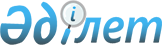 Об утверждении бюджета Рощинского сельского округа Тайыншинского района Северо-Казахстанской области на 2021 - 2023 годыРешение маслихата Тайыншинского района Северо-Казахстанской области от 8 января 2021 года № 439. Зарегистрировано Департаментом юстиции Северо-Казахстанской области 14 января 2021 года № 7026
      Сноска. Вводится в действие с 01.01.2021 в соответствии с пунктом 5 настоящего решения.
      В соответствии со статьями 9-1, 75 Бюджетного кодекса Республики Казахстан от 4 декабря 2008 года, подпунктом 2-7) пункта 1 статьи 6 Закона Республики Казахстан от 23 января 2001 года "О местном государственном управлении и самоуправлении в Республике Казахстан", маслихат Тайыншинского района Северо-Казахстанской области РЕШИЛ:
      1. Утвердить бюджет Рощинского сельского округа Тайыншинского района Северо-Казахстанской области на 2021 - 2023 годы согласно приложению 1, 2 и 3 к настоящему решению соответственно, в том числе на 2021 год в следующих объемах:
      1) доходы – 45314 тенге:
      налоговые поступления – 4749 тысяч тенге;
      неналоговые поступления - 0 тысяч тенге;
      поступления от продажи основного капитала - 0 тысяч тенге;
      поступления трансфертов – 40565 тысяч тенге;
      2) затраты – 47266,6 тысяч тенге;
      3) чистое бюджетное кредитование - 0 тысяч тенге:
      бюджетные кредиты - 0 тысяч тенге;
      погашение бюджетных кредитов - 0 тысяч тенге;
      4) сальдо по операциям с финансовыми активами – 0 тысяч тенге; 
      приобретение финансовых активов - 0 тысяч тенге;
      поступления от продажи финансовых активов государства - 0 тысяч тенге;
      5) дефицит (профицит) бюджета – -1952,6 тысяч тенге;
      6) финансирование дефицита (использование профицита) бюджета – 1952,6 тысяч тенге:
      поступление займов - 0 тысяч тенге;
      погашение займов - 0 тысяч тенге;
      используемые остатки бюджетных средств – 1952,6 тысяч тенге.
      Сноска. Пункт 1 в редакции решения маслихата Тайыншинского района Северо-Казахстанской области от 15.11.2021 № 96 (вводится в действие с 01.01.2021).


      2. Установить, что доходы бюджета Рощинского сельского округа Тайыншинского района формируются в соответствии с Бюджетным кодексом Республики Казахстан за счет следующих налоговых поступлений:
      1) налог на имущество физических лиц по объектам обложения данным налогом, находящимся на территории сельского округа;
      2) земельный налог на земли населенных пунктов с физических и юридических лиц по земельным участкам, находящимся на территории сҰл;
      3) налог на транспортные средства:
      с физических лиц, место жительства которых находится на территории сҰл;
      с юридических лиц, место нахождения которых, указываемое в их учредительных документах, располагается на территории сҰл.
      3. Учесть в бюджете Рощинского сельского округа на 2021 год поступление целевых текущих трансфертов из районного бюджета в бюджет Рощинского сельского округа на сумму 8606 тысяч тенге.
      Сноска. Пункт 3 в редакции решения маслихата Тайыншинского района Северо-Казахстанской области от 15.11.2021 № 96 (вводится в действие с 01.01.2021).


      3-1. Учесть в бюджете Рощинского сельского округа на 2021 год поступление целевых текущих трансфертов из областного бюджета в бюджет Рощинского сельского округа на сумму 1779 тысяч тенге.
      Сноска. Решение дополнено пунктом 3-1 в соответствии с решением маслихата Тайыншинского района Северо-Казахстанской области от 15.11.2021 № 96 (вводится в действие с 01.01.2021).


      3-2. Предусмотреть в бюджете Рощинского сельского округа на 2021 год расходы за счет свободных остатков бюджетных средств, сложившихся на начало финансового года согласно приложения 4 к настоящему решению.
      Сноска. Решение дополнено пунктом 3-2 в соответствии с решением маслихата Тайыншинского района Северо-Казахстанской области от 15.11.2021 № 96 (вводится в действие с 01.01.2021).


      4. Установить бюджетную субвенцию, передаваемую из районного бюджета в бюджет Рощинского сельского округа на 2021 год в сумме 13780 тысяч тенге. 
      5. Настоящее решение вводится в действие с 1 января 2021 года. Бюджет Рощинского сельского округа Тайыншинского района Северо-Казахстанской области на 2021 год
      Сноска. Приложение 1 в редакции решения маслихата Тайыншинского района Северо-Казахстанской области от 15.11.2021 № 96 (вводится в действие с 01.01.2021). Бюджет Рощинского сельского округа Тайыншинского района Северо-Казахстанской области на 2022 год Бюджет Рощинского сельского округа Тайыншинского района Северо-Казахстанской области на 2023 год Направление свободных остатков бюджетных средств, сложившихся на 1 января 2021 года
      Сноска. Решение дополнено приложением 4 в соответствии с решением маслихата Тайыншинского района Северо-Казахстанской области от 15.11.2021 № 96 (вводится в действие с 01.01.2021).
					© 2012. РГП на ПХВ «Институт законодательства и правовой информации Республики Казахстан» Министерства юстиции Республики Казахстан
				
      Председатель сессии маслихатаТайыншинского районаСеверо-Казахстанской области 

А. Кершис

      Секретарь маслихатаТайыншинского районаСеверо-Казахстанской области 

К. Шарипов
Приложение 1 к решениюМаслихата Тайыншинскогорайона Северо-Казахстанской областиот 8 января 2021 года№ 439
Категория
Категория
Категория
Категория
Категория
Наименование
Сумма, тысяч тенге
Класс
Класс
Класс
Класс
Наименование
Сумма, тысяч тенге
Подкласс
Наименование
Сумма, тысяч тенге
1) Доходы
45314
1
Налоговые поступления
4749
01
01
01
подоходный налог
846
2
Индивидуальный подоходный налог с доходов, не облагаемых у источника выплаты
846
04
04
04
Hалоги на собственность
3903
1
Hалоги на имущество
84
3
Земельный налог
296
4
Hалог на транспортные средства
3523
4
Поступления трансфертов
40565
02
02
02
Трансферты из вышестоящих органов государственного управления
40565
3
Трансферты из районного (города областного значения) бюджета
40565
Функциональная группа
Функциональная группа
Функциональная группа
Функциональная группа
Функциональная группа
Наименование
Сумма,
тысяч тенге
Функциональная подгруппа
Функциональная подгруппа
Функциональная подгруппа
Функциональная подгруппа
Наименование
Сумма,
тысяч тенге
Администратор бюджетных программ
Администратор бюджетных программ
Администратор бюджетных программ
Наименование
Сумма,
тысяч тенге
Программа
Наименование
Сумма,
тысяч тенге
2) Затраты
47266,6
01
Государственные услуги общего характера
18705,3
1
Представительные, исполнительные и другие органы, выполняющие общие функции государственного управления
18705,3
124
124
Аппарат акима города районного значения, села, поселка, сельского округа
18705,3
001
Услуги по обеспечению деятельности акима города районного значения, села, поселка, сельского округа
18705,3
07
Жилищно-коммунальное хозяйство
26065
2
Коммунальное хозяйство
125
124
124
Аппарат акима города районного значения, села, поселка, сельского округа
125
014
Организация водоснабжения населенных пунктов
125
3
Благоустройство населенных пунктов
25940
124
124
Аппарат акима города районного значения, села, поселка, сельского округа
25940
008
Освещение улиц в населенных пунктах
24480
009
Обеспечение санитарии населенных пунктов
1460
12
Транспорт и коммуникации
500
1
Автомобильный транспорт
500
124
124
Аппарат акима города районного значения, села, поселка, сельского округа
500
013
Обеспечение функционирования автомобильных дорог в городах районного значения, селах, поселках, сельских округах
500
13
Прочие
1965
9
Прочие
1965
124
124
Аппарат акима города районного значения, села, поселка, сельского округа
1965
040
Реализация мероприятий для решения вопросов обустройства населенных пунктов в реализацию мер по содействию экономическому развитию регионов в рамках Государственной программы развития регионов до 2025 года
1965
15
Трансферты
31,3
1
Трансферты
31,3
124
124
Аппарат акима города районного значения, села, поселка, сельского округа
31,3
048
Возврат неиспользованных (недоиспользованных) целевых трансфертов
31,3
3) Чистое бюджетное кредитование
0
Бюджетные кредиты
0
Категория
Категория
Категория
Категория
Категория
Наименование
Сумма, тысяч тенге
Класс
Класс
Класс
Класс
Наименование
Сумма, тысяч тенге
Подкласс
Подкласс
Наименование
Сумма, тысяч тенге
5
Погашение бюджетных кредитов
0
01
01
Погашение бюджетных кредитов
0
Функциональная группа
Функциональная группа
Функциональная группа
Функциональная группа
Функциональная группа
Наименование
Сумма, тысяч тенге
Функциональная подгруппа
Функциональная подгруппа
Функциональная подгруппа
Функциональная подгруппа
Наименование
Сумма, тысяч тенге
Администратор бюджетных программ
Администратор бюджетных программ
Администратор бюджетных программ
Наименование
Сумма, тысяч тенге
Программа
Наименование
Сумма, тысяч тенге
4) Сальдо по операциям с финансовыми активами
0
Категория
Категория
Категория
Категория
Категория
Наименование
Сумма, тысяч тенге
Класс
Класс
Класс
Класс
Наименование
Сумма, тысяч тенге
Подкласс
Подкласс
Наименование
Сумма, тысяч тенге
6
Поступления от продажи финансовых активов государства
0
01
01
Поступления от продажи финансовых активов государства
5) Дефицит (профицит) бюджета
-1952,6
6) Финансирование дефицита (использование профицита) бюджета
1952,6
7
Поступления займов
0
Функциональная группа
Функциональная группа
Функциональная группа
Функциональная группа
Функциональная группа
Наименование
Сумма, тысяч тенге
Функциональная подгруппа
Функциональная подгруппа
Функциональная подгруппа
Функциональная подгруппа
Наименование
Сумма, тысяч тенге
Администратор бюджетных программ
Администратор бюджетных программ
Администратор бюджетных программ
Наименование
Сумма, тысяч тенге
Программа
Наименование
Сумма, тысяч тенге
14
Обслуживание долга
0
1
Обслуживание долга
0
16
Погашение займов
0
1
Погашение займов
0
Категория
Категория
Категория
Категория
Категория
Наименование
Сумма, тысяч тенге
Класс
Класс
Класс
Класс
Наименование
Сумма, тысяч тенге
Подкласс
Наименование
Сумма, тысяч тенге
8
Используемые остатки бюджетных средств
1952,6
01
01
01
Остатки бюджетных средств
1952,6
1
Свободные остатки бюджетных средств
1952,6Приложение 2к решению маслихатаТайыншинского районаСеверо-Казахстанской областиот 8 января 2021 года № 439
Категория
Категория
Категория
Наименование
Сумма, тысяч тенге
Класс
Класс
Наименование
Сумма, тысяч тенге
Подкласс
Наименование
Сумма, тысяч тенге
1) Доходы
16340
1
Налоговые поступления
2073
04
Hалоги на собственность
2073
1
Hалоги на имущество
10
3
Земельный налог
134
4
Hалог на транспортные средства
1929
4
Поступления трансфертов
14267
02
Трансферты из вышестоящих органов государственного управления
14267
3
Трансферты из районного (города областного значения) бюджета
14267
Функциональная группа
Функциональная группа
Функциональная группа
Наименование
Сумма, тысяч тенге
Администратор бюджетных программ
Администратор бюджетных программ
Наименование
Сумма, тысяч тенге
Программа
Наименование
Сумма, тысяч тенге
2) Затраты
16340
01
Государственные услуги общего характера
13744
124
Аппарат акима города районного значения, села, поселка, сельского округа
13744
001
Услуги по обеспечению деятельности акима города районного значения, села, поселка, сельского округа
13744
07
Жилищно-коммунальное хозяйство
797
124
Аппарат акима города районного значения, села, поселка, сельского округа
797
008
Освещение улиц в населенных пунктах
734
009
Обеспечение санитарии населенных пунктов
63
13
Прочие
1799
124
Аппарат акима города районного значения, села, поселка, сельского округа
1799
040
Реализация мероприятий для решения вопросов обустройства населенных пунктов в реализацию мер по содействию экономическому развитию регионов в рамках Программы развитие регионов до 2025 года
 1799
3) Чистое бюджетное кредитование
0
Бюджетные кредиты
0
Категория
Категория
Категория
Наименование
Сумма, тысяч тенге
Класс
Класс
Наименование
Сумма, тысяч тенге
Подкласс
Наименование
Сумма, тысяч тенге
5
Погашение бюджетных кредитов
0
Функциональная группа
Функциональная группа
Функциональная группа
Наименование
Сумма, тысяч тенге
Администратор бюджетных программ
Администратор бюджетных программ
Наименование
Сумма, тысяч тенге
Программа
Наименование
Сумма, тысяч тенге
4) Сальдо по операциям с финансовыми активами
0
Категория
Категория
Категория
Наименование
Сумма, тысяч тенге
Класс
Класс
Наименование
Сумма, тысяч тенге
Подкласс
Наименование
Сумма, тысяч тенге
6
Поступления от продажи финансовых активов государства
0
5) Дефицит (профицит) бюджета
0
6) Финансирование дефицита (использование профицита) бюджета
0
7
Поступления займов
0
Функциональная группа
Функциональная группа
Функциональная группа
Наименование
Сумма, тысяч тенге
Администратор бюджетных программ
Администратор бюджетных программ
Наименование
Сумма, тысяч тенге
Программа
Наименование
Сумма, тысяч тенге
14
Обслуживание долга
0
16
Погашение займов
0
Категория
Категория
Категория
Наименование
Сумма, тысяч тенге
Класс
Класс
Наименование
Сумма, тысяч тенге
Подкласс
Наименование
Сумма, тысяч тенге
8
Используемые остатки бюджетных средств
0
01
Остатки бюджетных средств
0
1
Свободные остатки бюджетных средств
0Приложение 3 к решению маслихатаТайыншинского районаСеверо-Казахстанской областиот 8 января 2021 года № 439
Категория
Категория
Категория
Наименование
Сумма, тысяч тенге
Класс
Класс
Наименование
Сумма, тысяч тенге
Подкласс
Наименование
Сумма, тысяч тенге
1) Доходы
16174
1
Налоговые поступления
2177
04
Hалоги на собственность
2177
1
Hалоги на имущество
10
3
Земельный налог
141
4
Hалог на транспортные средства
2026
4
Поступления трансфертов
13997
02
Трансферты из вышестоящих органов государственного управления
13997
3
Трансферты из районного (города областного значения) бюджета
13997
Функциональная группа
Функциональная группа
Функциональная группа
Наименование
Сумма, тысяч тенге
Администратор бюджетных программ
Администратор бюджетных программ
Наименование
Сумма, тысяч тенге
Программа
Наименование
Сумма, тысяч тенге
2) Затраты
16174
01
Государственные услуги общего характера
13448
124
Аппарат акима города районного значения, села, поселка, сельского округа
13448
001
Услуги по обеспечению деятельности акима города районного значения, села, поселка, сельского округа
13448
07
Жилищно-коммунальное хозяйство
837
124
Аппарат акима города районного значения, села, поселка, сельского округа
837
008
Освещение улиц в населенных пунктах
771
009
Обеспечение санитарии населенных пунктов
66
13
Прочие
1889
124
Аппарат акима города районного значения, села, поселка, сельского округа
1889
040
Реализация мероприятий для решения вопросов обустройства населенных пунктов в реализацию мер по содействию экономическому развитию регионов в рамках Программы развитие регионов до 2025 года
 1889
3) Чистое бюджетное кредитование
0
Бюджетные кредиты
0
Категория
Категория
Категория
Наименование
Сумма, тысяч тенге
Класс
Класс
Наименование
Сумма, тысяч тенге
Подкласс
Наименование
Сумма, тысяч тенге
5
Погашение бюджетных кредитов
0
Функциональная группа
Функциональная группа
Функциональная группа
Наименование
Сумма, тысяч тенге
Администратор бюджетных программ
Администратор бюджетных программ
Наименование
Сумма, тысяч тенге
Программа
Наименование
Сумма, тысяч тенге
4) Сальдо по операциям с финансовыми активами
0
Категория
Категория
Категория
Наименование
Сумма, тысяч тенге
Класс
Класс
Наименование
Сумма, тысяч тенге
Подкласс
Наименование
Сумма, тысяч тенге
6
Поступления от продажи финансовых активов государства
0
5) Дефицит (профицит) бюджета
0
6) Финансирование дефицита (использование профицита) бюджета
0
7
Поступления займов
0
Функциональная группа
Функциональная группа
Функциональная группа
Наименование
Сумма, тысяч тенге
Администратор бюджетных программ
Администратор бюджетных программ
Наименование
Сумма, тысяч тенге
Программа
Наименование
Сумма, тысяч тенге
14
Обслуживание долга
0
16
Погашение займов
0
Категория
Категория
Категория
Наименование
Сумма, тысяч тенге
Класс
Класс
Наименование
Сумма, тысяч тенге
Подкласс
Наименование
Сумма, тысяч тенге
8
Используемые остатки бюджетных средств
0
01
Остатки бюджетных средств
0
1
Свободные остатки бюджетных средств
0Приложение 4к решению маслихатаТайыншинского районаСеверо-Казахстанской областиот 8 января 2021 года № 442
Категория
Категория
Категория
Категория
Наименование
Сумма, тысяч тенге
Класс
Класс
Класс
Наименование
Сумма, тысяч тенге
Подкласс
Наименование
Сумма, тысяч тенге
8
Используемые остатки бюджетных средств
1952,6
01
01
Остатки бюджетных средств
1952,6
1
Свободные остатки бюджетных средств
1952,6
Функциональная группа
Функциональная группа
Функциональная группа
Функциональная группа
Наименование
Сумма, тысяч тенге
Функциональная подгруппа
Функциональная подгруппа
Функциональная подгруппа
Наименование
Сумма, тысяч тенге
Администратор бюджетных программ
Администратор бюджетных программ
Наименование
Сумма, тысяч тенге
Программа
Наименование
Сумма, тысяч тенге
2) Затраты
1952,6
01
Государственные услуги общего характера
869,3
1
Представительные, исполнительные и другие органы, выполняющие общие функции государственного управления
869,3
124
Аппарат акима города районного значения, села, поселка, сельского округа
869,3
001 
Услуги по обеспечению деятельности акима города районного значения, села, поселка, сельского округа
869,3
07
Жилищно-коммунальное хозяйство
300
3
Благоустройство населенных пунктов
300
124
Аппарат акима города районного значения, села, поселка, сельского округа
300
008
Освещение улиц населенных пунктов
300
12
Транспорт и коммуникации
500
1
Автомобильный транспорт
500
124
Аппарат акима города районного значения, села, поселка, сельского округа
500
013
Обеспечение функционирования автомобильных дорог в городах районного значения, селах, поселках, сельских округах
500
13
Прочие
252
9
Прочие
252
124
Аппарат акима города районного значения, села, поселка, сельского округа
252
040
Реализация мероприятий для решения вопросов обустройства населенных пунктов в реализацию мер по содействию экономическому развитию регионов в рамках Государственной программы развития регионов до 2025 года
252
15
Трансферты
31,3
1
Трансферты
31,3
124
Аппарат акима города районного значения, села, поселка, сельского округа
31,3
048
Возврат неиспользованных (недоиспользованных) целевых трансфертов
31,3